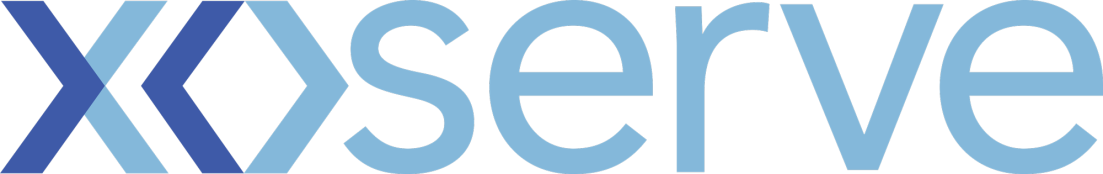 Request New Z Type CodeParameterYour DetailsEIC Name/Asset Name*(Please create a display name - we will do checks to ensure there are no duplications before we use it. The display name can be up to 15 characters long)Xoserve BMU/Station/Location ID*(Alphanumeric characters)EIC of the Responsible Party*(16 alphanumeric characters)EIC Locality*(Enter either “Local” or “International”)Company Address*Contact Person Name & Phone Number*Contact Person Email*Additional EmailFunction*(“Generation unit” or “Load”)